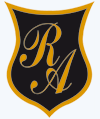     Colegio República ArgentinaO’Carrol  # 850-   Fono 72- 2230332                    Rancagua                                                   TAREA DE EDUCACIÓN FÍSICAInstrucciones:1.- Colorea las flechas según su dirección: izquierda – derecha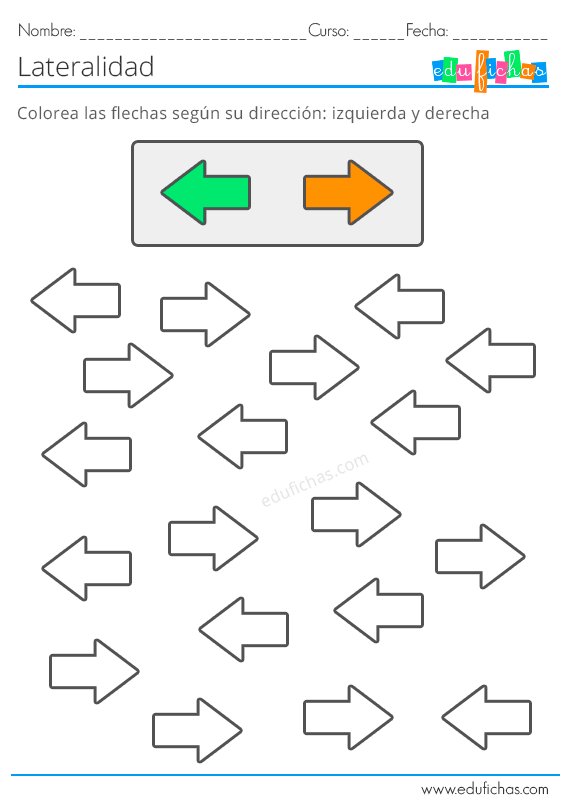 2.- Encuentra el camino a cada objeto según corresponda y luego colorea.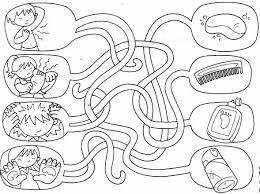 Nombre:Curso:                                                                                  Fecha: 30 de marzo al 1 de abrilOA: Demostrar habilidades motrices básicas de locomoción, manipulación y estabilidad en diferentes direcciones, alturas y niveles. (OA1)Demostrar hábitos de higiene. (OA 9) 